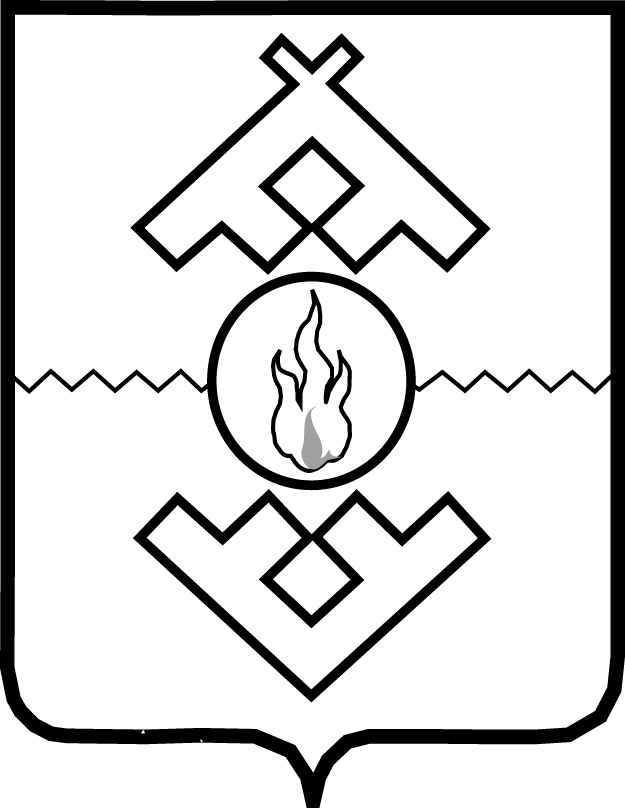 Департамент здравоохранения,труда и социальной защиты населенияНенецкого автономного округаПРИКАЗот _________  2019 г. № ____        г. Нарьян-МарВо исполнение пункта 8 Правил предоставления молодым семьям социальных выплат на приобретение (строительство) жилья и их использования в рамках реализации ведомственной целевой программы «Оказание государственной поддержки гражданам в обеспечении жильем и оплате жилищно-коммунальных услуг» государственной программы Российской Федерации «Обеспечение доступным и комфортным жильем и коммунальными услугами граждан Российской Федерации», утвержденных постановлением Правительства Российской Федерации от 17.12.2010 № 1050, абзаца 3 пункта 4.1 раздела IX государственной программы Ненецкого автономного округа «Обеспечение доступным и комфортным жильем и коммунальными услугами граждан, проживающих в Ненецком автономном округе», утвержденной постановлением Администрации Ненецкого автономного округа от 14.11.2013 № 415-п, подпункта 7 пункта 13 Положения о Департаменте здравоохранения, труда и социальной защиты населения Ненецкого автономного округа, утвержденного постановлением Администрации Ненецкого автономного округа от 16.12.2014 № 484-п, ПРИКАЗЫВАЮ: 1. Утвердить Порядок и условия признания молодой семьи имеющей достаточные доходы, позволяющие получить кредит, либо иные денежные средства для оплаты расчетной (средней) стоимости жилья в части, превышающей размер предоставляемой социальной выплаты в рамках ведомственной целевой программы «Оказание государственной поддержки гражданам в обеспечении жильем и оплате жилищно-коммунальных услуг» государственной программы Российской Федерации «Обеспечение доступным и комфортным жильем и коммунальными услугами граждан Российской Федерации», утвержденной постановлением Правительства Российской Федерации от 30.12.2017 № 1710 и мероприятия «Предоставление финансовой поддержки бюджетам муниципальных образований на предоставление социальных выплат молодым семьям на приобретение (строительство) жилья» подпрограммы 5 «Социальная поддержка граждан, участвующих в ипотечном жилищном кредитовании» государственной программы Ненецкого автономного округа «Обеспечение доступным и комфортным жильем и коммунальными услугами граждан, проживающих в Ненецком автономном округе», утвержденной постановлением Администрации Ненецкого автономного округа от 14.11.2013 № 415-п, согласно Приложению.	2. Настоящий приказ вступает в силу по истечении 10 дней после его официального опубликования.Руководитель Департамента здравоохранения, труда и социальной защиты населенияНенецкого автономного округа                                                                     С.А. Свиридов      Приложениек приказу Департамента здравоохранения, труда и социальной защиты населения Ненецкого автономного округа от ______________2019_______«О реализации мероприятия по обеспечению жильем молодых семей в рамках ведомственной целевой программы «Оказание государственной поддержки гражданам в обеспечении жильем и оплате жилищно-коммунальных услуг» государственной программы Российской Федерации «Обеспечение доступным и комфортным жильем и коммунальными услугами граждан Российской Федерации»Порядок и условия признания молодой семьи имеющей достаточные доходы, позволяющие получить кредит, либо иные денежные средства для оплаты расчетной (средней) стоимости жилья в части, превышающей размер предоставляемой социальной выплаты в рамках ведомственной целевой программы «Оказание государственной поддержки гражданам в обеспечении жильем и оплате жилищно-коммунальных услуг» государственной программы Российской Федерации «Обеспечение доступным и комфортным жильем и коммунальными услугами граждан Российской Федерации»1. Настоящий Порядок разработан в соответствии с пунктом 8 Правил предоставления молодым семьям социальных выплат на приобретение (строительство) жилья и их использования, являющихся Приложением № 1 к особенностям реализации отдельных мероприятий государственной программы Российской Федерации «Обеспечение доступным и комфортным жильем и коммунальными услугами граждан Российской Федерации», утвержденных постановлением Правительства Российской Федерации от 17.12.2010 № 1050 «О реализации отдельных мероприятий государственной программы Российской Федерации «Обеспечение доступным и комфортным жильем и коммунальными услугами граждан Российской Федерации», и определяет порядок и условия признания органами местного самоуправления Ненецкого автономного округа молодой семьи имеющей достаточные доходы, позволяющие получить кредит, либо иные денежные средства для оплаты расчетной (средней) стоимости жилья в части, превышающей размер предоставляемой социальной выплаты на приобретение жилого помещения или создание объекта индивидуального жилищного строительства в рамках мероприятия ведомственной целевой программы «Оказание государственной поддержки гражданам в обеспечении жильем и оплате жилищно-коммунальных услуг» государственной программы Российской Федерации «Обеспечение доступным и комфортным жильем и коммунальными услугами граждан Российской Федерации», утвержденной постановлением Правительства Российской Федерации от 30.12.2017 № 1710 и мероприятия «Предоставление финансовой поддержки бюджетам муниципальных образований на предоставление социальных выплат молодым семьям на приобретение (строительство) жилья» подпрограммы 5 «Социальная поддержка граждан, участвующих в ипотечном жилищном кредитовании» государственной программы Ненецкого автономного округа «Обеспечение доступным и комфортным жильем и коммунальными услугами граждан, проживающих в Ненецком автономном округе», утвержденной постановлением Администрации Ненецкого автономного округа от 14.11.2013 № 415-п (далее - органы местного самоуправления, социальная выплата, мероприятие соответственно).2. Для целей настоящего Порядка используется следующее понятие:молодая семья - семья, состоящая в зарегистрированном браке, в которой возраст каждого из супругов либо одного родителя в неполной семье не превышает 35 лет (включительно).3. Целью признания молодой семьи имеющей достаточные доходы, позволяющие получить кредит, либо иные денежные средства для оплаты расчетной (средней) стоимости жилья в части, превышающей размер предоставляемой социальной выплаты в рамках мероприятия, является дальнейшее признание органом местного самоуправления молодой семьи участником мероприятия и включение молодой семьи в список молодых семей - участников мероприятия, изъявивших желание получить социальную выплату в планируемом году.4. Участие в мероприятии принимают молодые семьи, признанные имеющими достаточные доходы или иные денежные средства для оплаты расчетной (средней) стоимости жилья в части, превышающей размер предоставляемой социальной выплаты.5. Молодой семьей, имеющей достаточные доходы либо иные денежные средства для оплаты расчетной стоимости жилья в части, превышающей размер предоставляемой социальной выплаты, признается молодая семья со среднедушевым доходом не менее 70% от величины прожиточного минимума, установленной по Ненецкому автономному округу на душу населения.6. В целях признания молодой семьи, имеющей достаточные доходы либо иные денежные средства для оплаты расчетной стоимости жилья в части, превышающей размер предоставляемой социальной выплаты, молодая семья подает в орган местного самоуправления по месту жительства заявление по форме согласно приложению к настоящему Порядку с приложением документов, подтверждающих доходы молодой семьи, перечень которых утвержден постановлением Администрации Ненецкого автономного округа от 26.01.2011 № 10-п «Об утверждении положения о порядке учета доходов и расчета среднедушевого дохода семьи для предоставления социальных выплат на приобретение (строительство) жилья».7. Среднедушевой доход семьи рассчитывается за 12 полных календарных месяцев, предшествующих дате подачи молодой семьей заявления, указанного в пункте 6 настоящего Порядка. 8. Для расчета, указанного в п. 5 настоящего Порядка, используется величина прожиточного минимума, установленная по Ненецкому автономному округу на душу населения и действующая на дату подачи заявления молодой семьей.9. Также молодая семья предоставляет один или несколько из нижеперечисленных документов, при условии использования указанных в них средств на оплату части стоимости приобретения (строительства) жилья:- справку (выписку или другое) о наличии денежных средств на лицевых счетах в кредитных организациях в собственности членов  молодой семьи;- справку об остатке средств государственного материнского (семейного) капитала;- справку об остатке средств регионального материнского (семейного) капитала.10. Решение о признании (об отказе в признании) молодой семьи имеющей достаточные доходы, позволяющие получить кредит, либо иные денежные средства для оплаты расчетной (средней) стоимости жилья в части, превышающей размер предоставляемой социальной выплаты на приобретение жилого помещения или создание объекта индивидуального жилищного строительства в рамках ведомственной целевой программы «Оказание государственной поддержки гражданам в обеспечении жильем и оплате жилищно-коммунальных услуг» государственной программы Российской Федерации «Обеспечение доступным и комфортным жильем и коммунальными услугами граждан Российской Федерации» и мероприятия «Предоставление финансовой поддержки бюджетам муниципальных образований на предоставление социальных выплат молодым семьям на приобретение (строительство) жилья» подпрограммы 5 «Социальная поддержка граждан, участвующих в ипотечном жилищном кредитовании» государственной программы Ненецкого автономного округа «Обеспечение доступным и комфортным жильем и коммунальными услугами граждан, проживающих в Ненецком автономном округе» принимается органом муниципального самоуправления в виде распоряжения в 10-дневный срок с даты регистрации заявления молодой семьи.11. О принятом решении молодая семья уведомляется органом муниципального самоуправления в 5-дневный срок со дня принятия решения.12. Уведомление о принятом решении оформляется в письменной форме в двух экземплярах, один из которых вручается молодой семье, о чем делается соответствующая отметка на экземпляре органа местного самоуправления либо направляется заказным письмом с почтовым уведомлением. Второй экземпляр уведомления о принятом решении подшивается в учетное дело молодой семьи.13. В случае отказа в признании молодой семьи имеющей достаточные доходы, позволяющие получить кредит, либо иные денежные средства для оплаты расчетной (средней) стоимости жилья в части, превышающей размер предоставляемой социальной выплаты, молодой семье направляется уведомление с обоснованием причин отказа. Приложениек Порядку и условиям признания молодой семьи имеющей достаточные доходы, позволяющие получить кредит, либо иные денежные средства для оплаты расчетной (средней) стоимости жилья в части, превышающей размер предоставляемой социальной выплаты в рамках ведомственной целевой программы «Оказание государственной поддержки гражданам в обеспечении жильем и оплате жилищно-коммунальных услуг» государственной программы Российской Федерации «Обеспечение доступным и комфортным жильем и коммунальными услугами граждан Российской Федерации»Форма________________________________(наименование должности руководителя) ________________________________(ФИО руководителя) от______________________________(ФИО членов молодой семьи) ________________________________(адрес проживания) ________________________________(контактные телефоны) ________________________________ЗАЯВЛЕНИЕ    Прошу признать молодую семью _____________________________________,_________________________________________________________________________,_________________________________________________________________________,(ФИО, дата рождения родителя/супругов, детей)имеющей достаточные доходы, позволяющие получить кредит, либо иные денежные средства для оплаты расчетной (средней) стоимости жилья в части, превышающей размер предоставляемой социальной выплаты на приобретение жилого помещения или создание объекта индивидуального жилищного строительства в рамках ведомственной целевой программы «Оказание государственной поддержки гражданам в обеспечении жильем и оплате жилищно-коммунальных услуг» государственной программы Российской Федерации «Обеспечение доступным и комфортным жильем и коммунальными услугами граждан Российской Федерации», на региональном уровне в рамках мероприятия «Предоставление финансовой поддержки бюджетам муниципальных образований на предоставление социальных выплат молодым семьям на приобретение (строительство) жилья» подпрограммы 5 «Социальная поддержка граждан, участвующих в ипотечном жилищном кредитовании» государственной программы Ненецкого автономного округа «Обеспечение доступным и комфортным жильем и коммунальными услугами граждан, проживающих в Ненецком автономном округе».Стоимость жилья в части, превышающей размер социальной выплаты на приобретение (строительство) жилья, будет оплачена за счет:1) собственных средств _________________________________________ рублей;2) средств государственного материнского капитала ________________рублей;3) средств регионального материнского капитала ___________________рублей;4)  кредитных средств (целевые кредиты, займы) ___________________ рублей.С условиями признания молодой семьи имеющей достаточные доходы, позволяющие получить кредит, либо иные денежные средства для оплаты расчетной (средней) стоимости жилья в части, превышающей размер предоставляемой социальной выплаты на приобретение жилого помещения или создание объекта индивидуального жилищного строительства ознакомлен(ны):1) _______________________________________ _____________ ____________;(Ф.И.О. совершеннолетнего члена семьи)    (подпись)      (дата)2) _______________________________________ _____________ ____________;(Ф.И.О. совершеннолетнего члена семьи)    (подпись)      (дата)3) _______________________________________ _____________ ____________;(Ф.И.О. совершеннолетнего члена семьи)    (подпись)      (дата) 4) _______________________________________ _____________ ____________.(Ф.И.О. совершеннолетнего члена семьи)    (подпись)      (дата)К заявлению прилагаются следующие документы:1) ____________________________________________________________;(наименование и номер документа, кем и когда выдан)2) ____________________________________________________________;(наименование и номер документа, кем и когда выдан)3) ____________________________________________________________;(наименование и номер документа, кем и когда выдан)4) ____________________________________________________________.(наименование и номер документа, кем и когда выдан)    Даю/ем согласие на обработку и использование моих/наших персональных данных в соответствии с Федеральным законом от 27 июля 2006  № 152-ФЗ «О персональных данных». В целях реализации моих/наших прав на государственную поддержку муниципальное образование ____________________________________ вправе  осуществлять  сбор, систематизацию, накопление, хранение, уточнение (обновление,  изменение), использование моих персональных данных в течение необходимого   срока,   за   исключением   размещения  их  в  общедоступных источниках.1) _______________________________________ _____________ ____________;(Ф.И.О. совершеннолетнего члена семьи)    (подпись)      (дата)2) _______________________________________ _____________ ____________;(Ф.И.О. совершеннолетнего члена семьи)    (подпись)      (дата)3) _______________________________________ _____________ ____________;(Ф.И.О. совершеннолетнего члена семьи)    (подпись)      (дата)4) ________________________________________ _____________ ____________.(Ф.И.О. совершеннолетнего члена семьи)    (подпись)      (дата)  Заявление  и  прилагаемые  к  нему  согласно  перечню документы приняты«____» ____________ 20__ г.__________________________________________________________________________                  (должность лица, принявшего заявление)__________________   ___________________________________   ________________        (подпись)                 (расшифровка подписи)                            (дата)_____________Об утверждении порядка и условий признания молодой семьи имеющей достаточные доходы, позволяющие получить кредит, либо иные денежные средства для оплаты расчетной (средней) стоимости жилья в части, превышающей размер предоставляемой социальной выплаты в рамках ведомственной целевой программы «Оказание государственной поддержки гражданам в обеспечении жильем и оплате жилищно-коммунальных услуг» государственной программы Российской Федерации «Обеспечение доступным и комфортным жильем и коммунальными услугами граждан Российской Федерации» 